CANDIDATURE POUR UN STAGE SUBVENTIONNE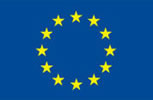 
AU SEIN D’UNE DELEGATION DE L’UNION EUROPEENNENom de famille (en majuscule), Prénom(s):		Date de naissance:		Nationalité:		Je déclare que:Je suis un(e) jeune diplômé(e) et que je détiens au moins un diplôme de niveau universitaire (B.A.)Université / Ville / Pays  :		Faculté / Sujet :		Je suis un(e) citoyen(ne) de l’UE ou du pays hôte de la Délégation ou d’un pays candidat ayant déjà signé un traité d’adhésion avec l’UEJe réside actuellement au Burkina Faso Je n'ai pas d'expérience de plus de six semaines au sein des institutions de l'UEMes expériences professionnelles ne dépassent pas un an au total (après obtention de mon/mes diplôme/s .Je joins les documents suivants:Un curriculum vitae (CV) détaillé EuropassUne lettre de motivation Le formulaire de candidature présentJ'accepte de l'éventualité où je serais présélectionné(e) pour un stage, d'envoyer:Une copie de ma carte d'identité / passeport valideUne copie de mon/mes diplôme/sUne copie de mon / mes certificat (s) de langue, si disponibleUn extrait du "casier judiciaire"Un certificat médical attestant que je suis apte au travail et que je ne souffre pas de maladie infectieuse (un certificat rédigé par un médecin généraliste suffit)	J'accepte que si je suis un citoyen de l’UE résident actuellement au Burkina Faso, je fournirai la preuve que je suis couvert contre le risque de pandémie et les frais de rapatriement	Si je suis un citoyen de l'UE, j'ai un visa et un permis de séjour valides	Je comprends que les stages pourraient être reportés, suspendus voire annulés, compte tenu du contexte très évolutif de l'épidémie de COVID-19 dans le pays hôte	Si je suis sélectionné(e), je comprends que je recevrai une subvention mensuelle d’un montant de	700 EUR destiné à couvrir mes frais de subsistance.Je suis disponible pour un stage:	De:	  Au:	Date de candidature:			Signature ________________________________	